БОЙОРОК                                                                       РАСПОРЯЖЕНИЕ16 май 2022 й.                             № 19-р                        16 мая 2022 г.О снятии с учета семей, состоящих на учете в качестве нуждающихся в жилом помещении, предоставляемом по договорам социального наймаРуководствуясь п. 4 ст. 56 Жилищного кодекса Российской Федерации снять с учета, в связи утраты ими оснований, дающих им право на получение жилого помещения по договору социального найма;Митрофанову  Оксану Михайловну.2. Контроль исполнения  настоящего  распоряжения  возложить на управляющего делами администрации сельского поселения.Глава сельского поселения                                                    О.И. ГолубеваБашортостан  РеспубликаһыШаран  районы  муниципальрайоныны  Писарево  ауылбиләмәһе  ХакимитеБашлыгы452644,Писарево ауылы, Мэктэп урамы, 11-йорттел.(34769) 2-34-16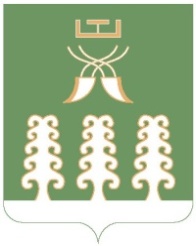 Республика БашкортостанАдминистрация  сельского поселенияПисаревский сельсоветмуниципального  районаШаранский район452644  д. Писарево, ул. Школьная, 11тел. (34769)  2-34-16